Lakeside Charter Academy, in partnership with parents, will cultivate engaged learners through scholarship, leadership, and citizenship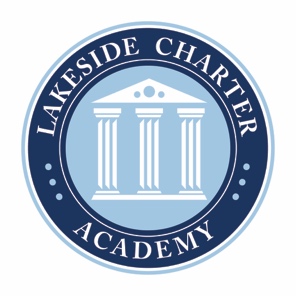 Agenda: Lakeside Charter AcademyFebruary 23, 2023 12pmRegular MeetingBoard of Directors MeetingLocation: Zoom Mtg 12pmZoom https://us05web.zoom.us/s/89905508740?pwd=Sk5weEtseVNIVG83RnVJMFdJY2F2Zz09#successFebruary 26, 2023, | 12PM ESTCall to OrderReading of Conflict of Interest StatementApproval of January 26, 2023 Minutes*Principal ReportEnrollment updateResignationsUpdate on lottery/9th gradeBusiness Manager2023 January Budget ReportsBudget Revisions*Jay Sharpe-2021 941 and 2022 941IRS-missing qrt 3 2016Adjourn* Requires Board Action